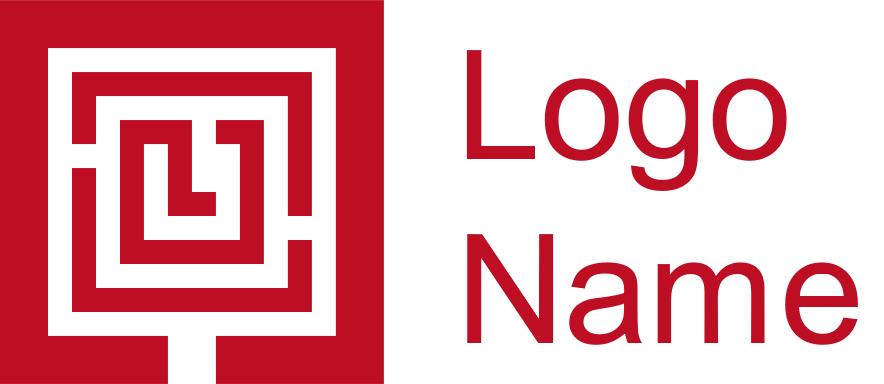 Company NamePhone:  555 555 0125E-mail: E-mail addressYour Name HereCompany NameStreet AddressCity, State ZIP CodeProgram Manager NameNC Division of Air Quality1641 Mail Service CenterRaleigh, NC 27699-1641Enter DateTo whom it may concern,Please reimburse My Company in the amount of : ($ amount of claim corresponding to INVOICE submitted with claim)$_____________Total Spent $_____________Person requesting reimbursementPrint name: _________________________________Signature:__________________________________Date:______________________________________